KL. II BZAJĘCIA W DNIACH     06.04.2020 – 08.04.2020Witam wszystkich na kolejnych zajęciach zdalnego nauczania.Odpowiedzi proszę kierować na moją pocztę marencjo123@interia.plPoniżej macie do dyspozycji przedmioty i tematy na tydzień.Zajęcia w dniu 06.04.2020Technologia robót Malarsko Tapeciarskich Temat꞉ Narzędzia i sprzęt stosowane w procesie tapetowania.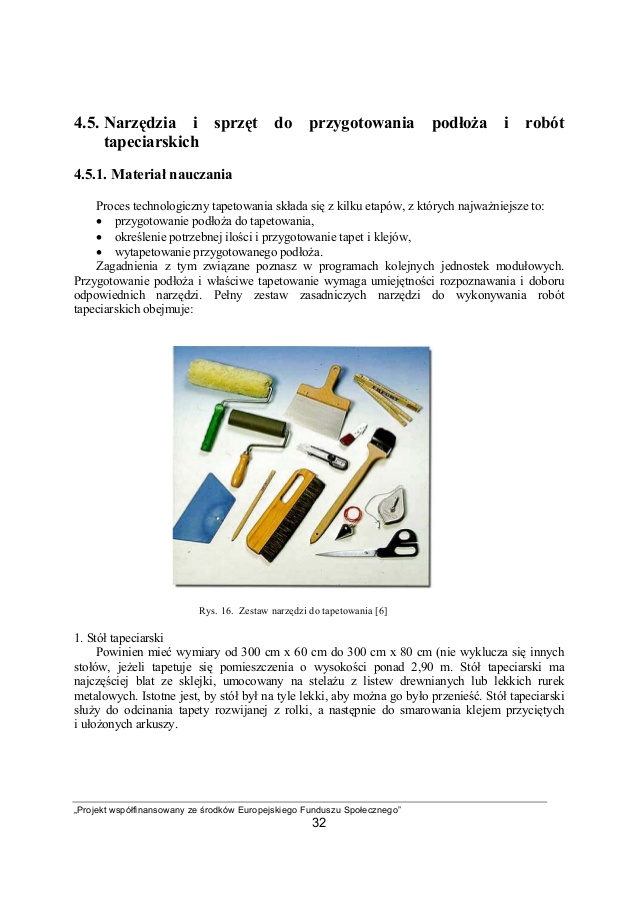 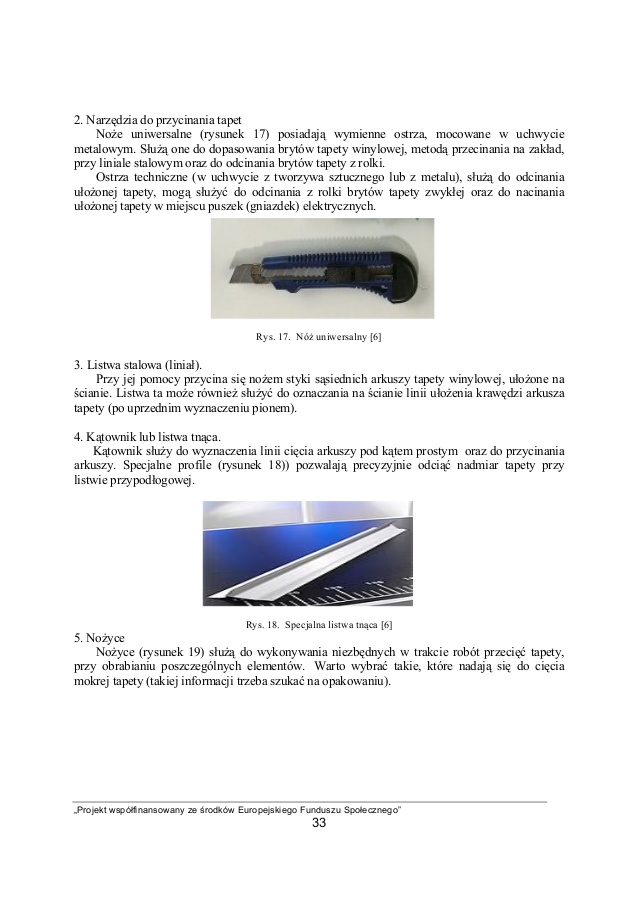 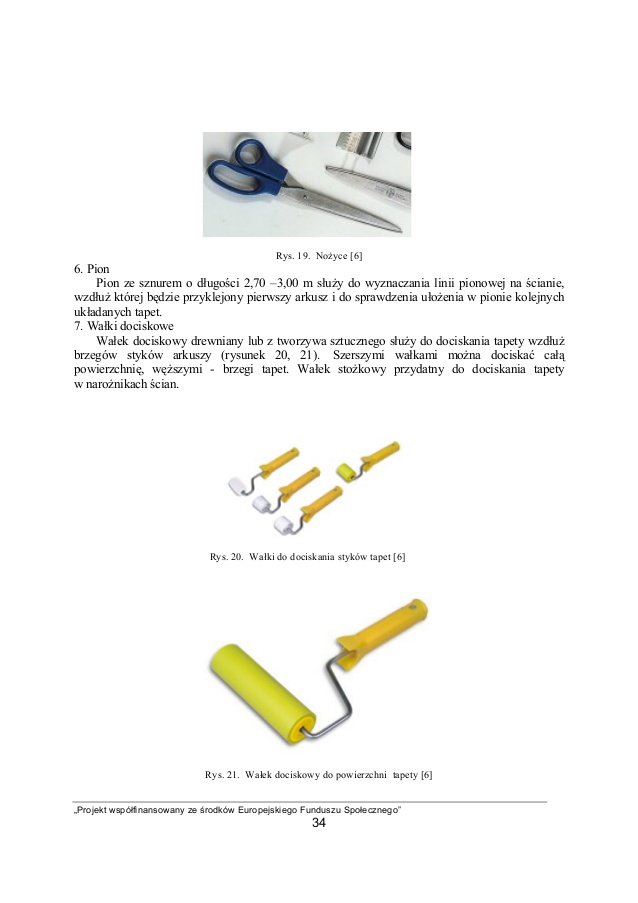 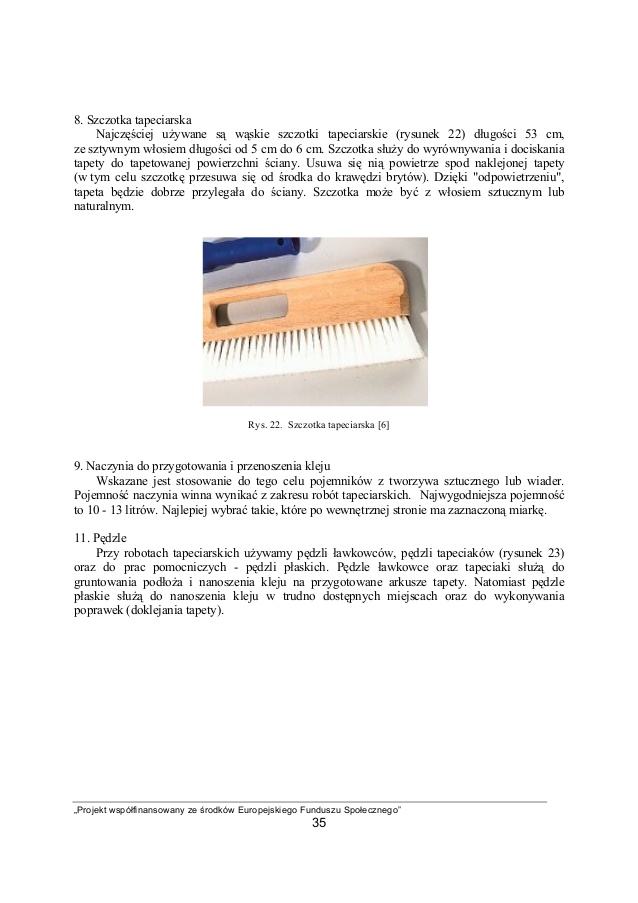 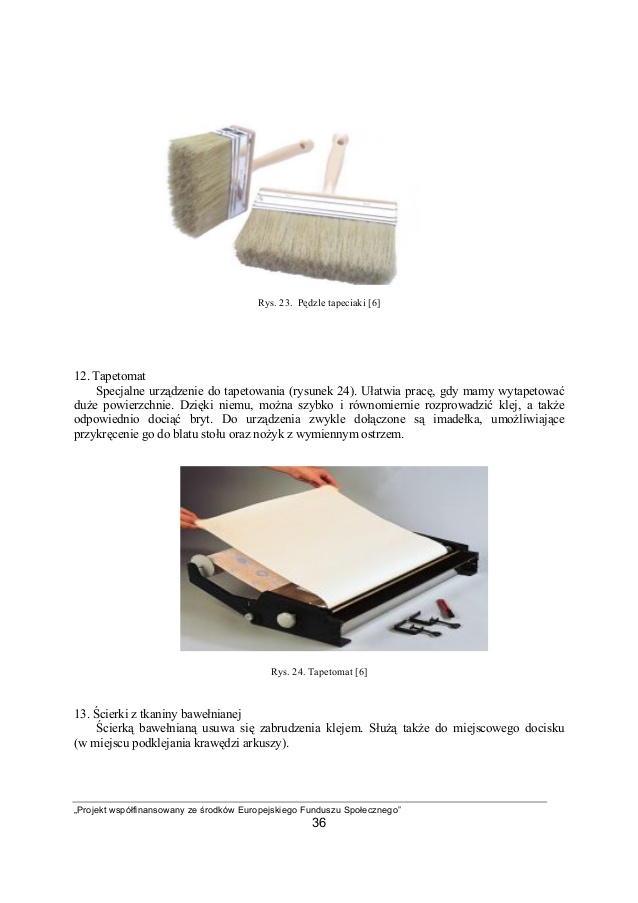 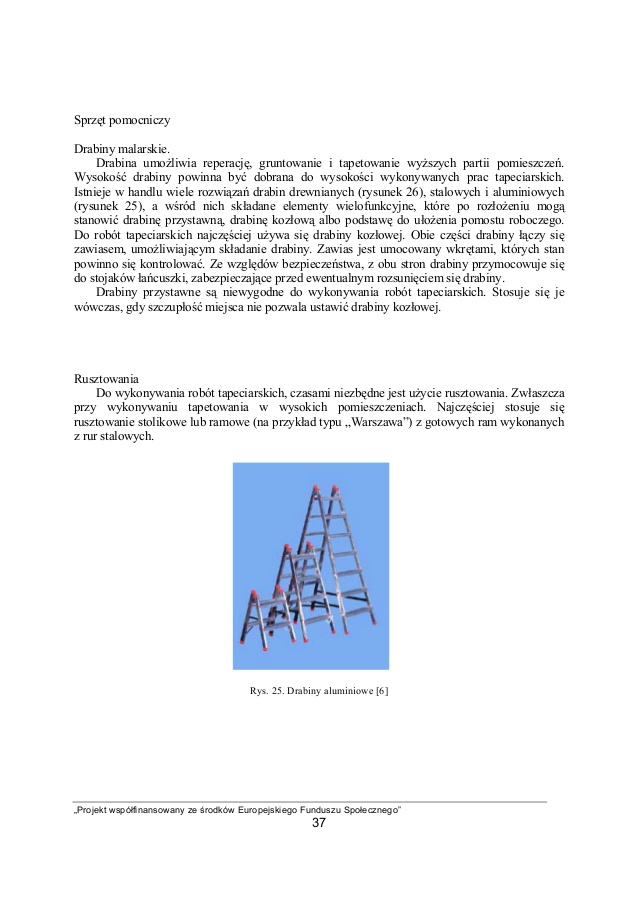 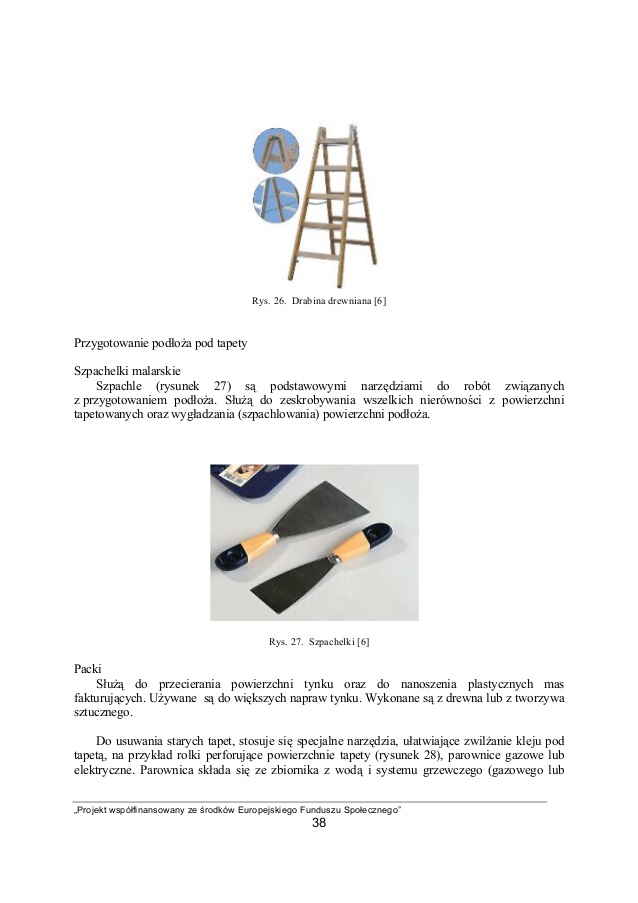 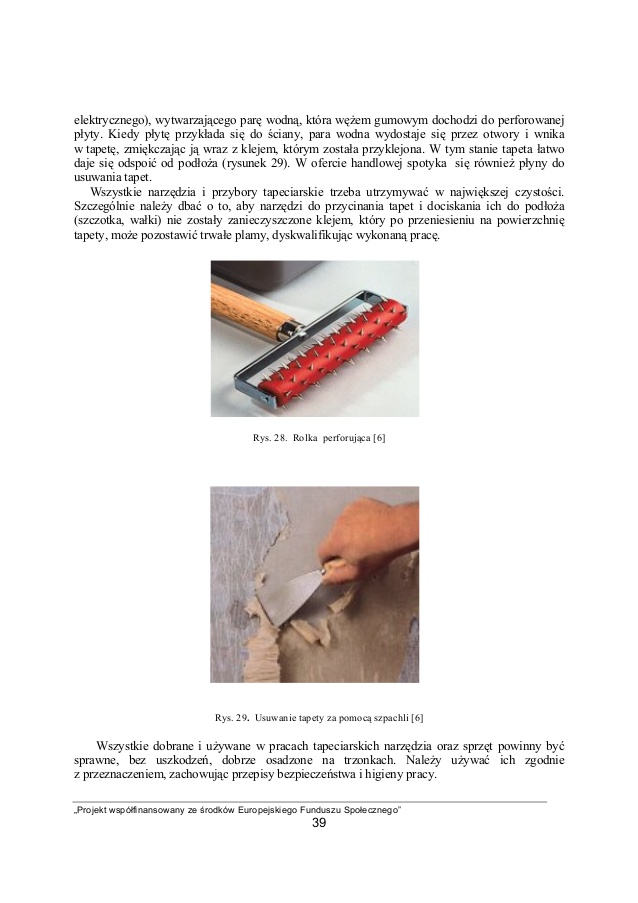 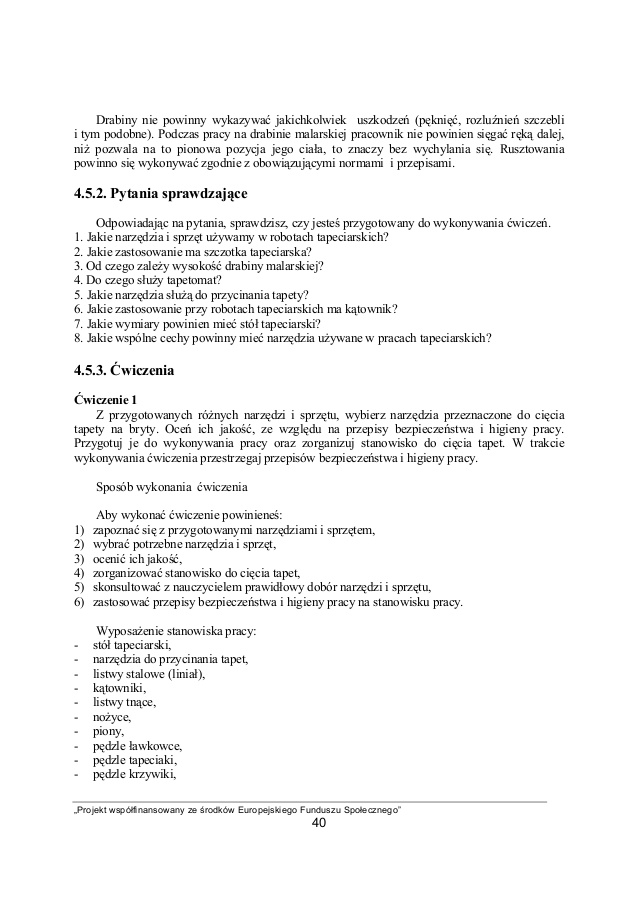 Odpowiedz na pytaniaJakie narzędzia i sprzęt używamy w robotach tapeciarskich?Jakie zastosowanie ma szczotka tapicerska?Od czego zależy wysokość drabiny malarskiej?Do czego służy tapetomat?Jakie narzędzia służą do przycinania tapety?Jakie zastosowanie przy robotach tapeciarskich ma kątownik?Jakie wymiary powinien mieć stół tapeciarski?Jakie wspólne cechy powinny mieć narzędzia używane w pracach tapeciarskich?Zajęcia w dniu 08.04.2020Technologia robót Malarsko – Tapeciarskich – praktykiTemat꞉ Przygotowanie podłoża ściany do robót tapeciarskich.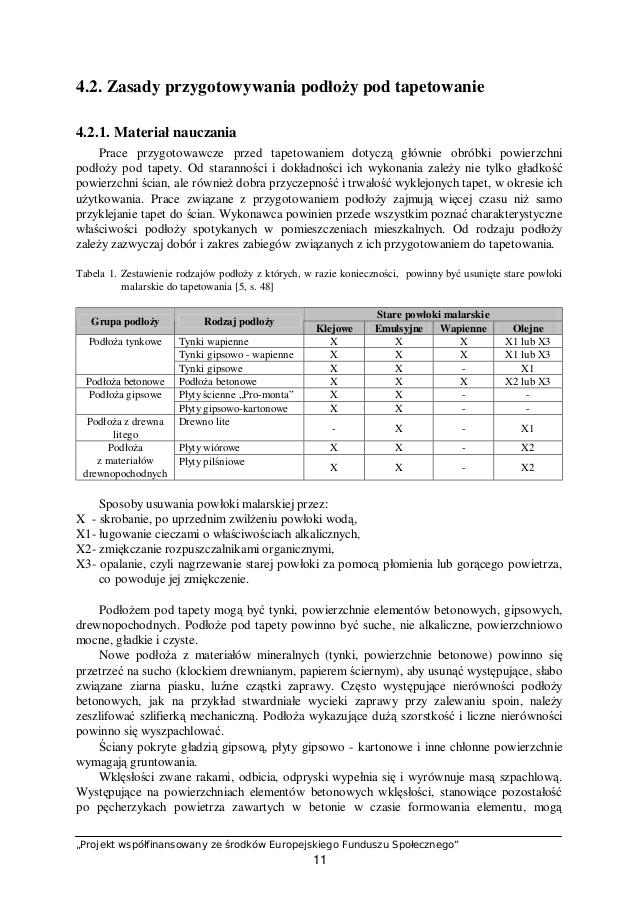 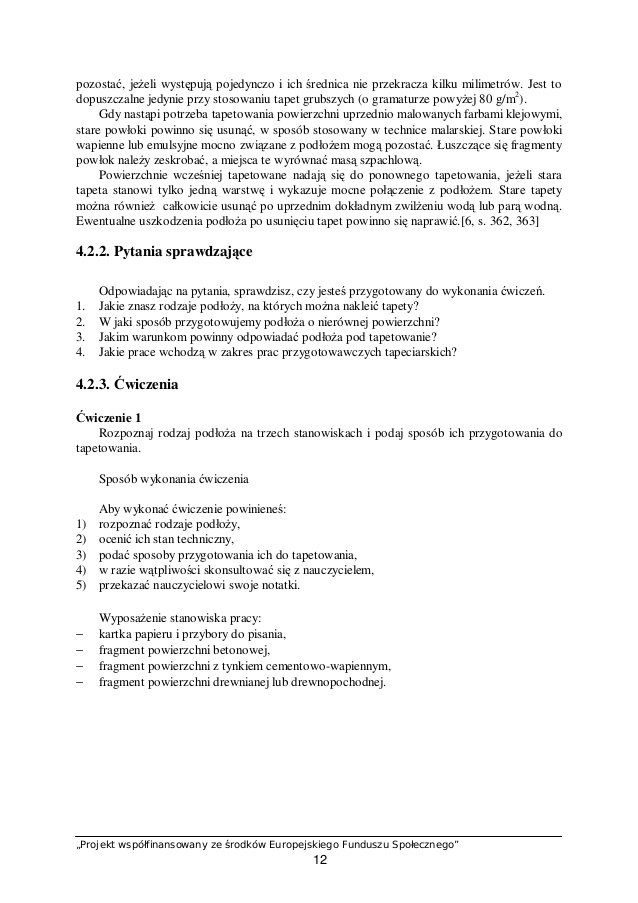 Zadanie do wykonania.ODPOWIEDZ NA PYTANIAJakie znasz rodzaje podłoży, na których można przykleić tapety?W jaki sposób przygotowujemy podłoża o nierównej powierzchni?Jakim warunkom powinny odpowiadać podłoża pod tapetowanie?Jakie prace wchodzą w zakres prac przygotowawczych tapeciarskich? 